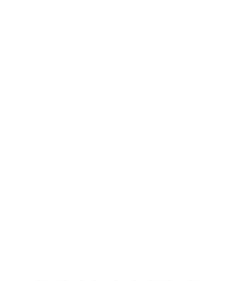 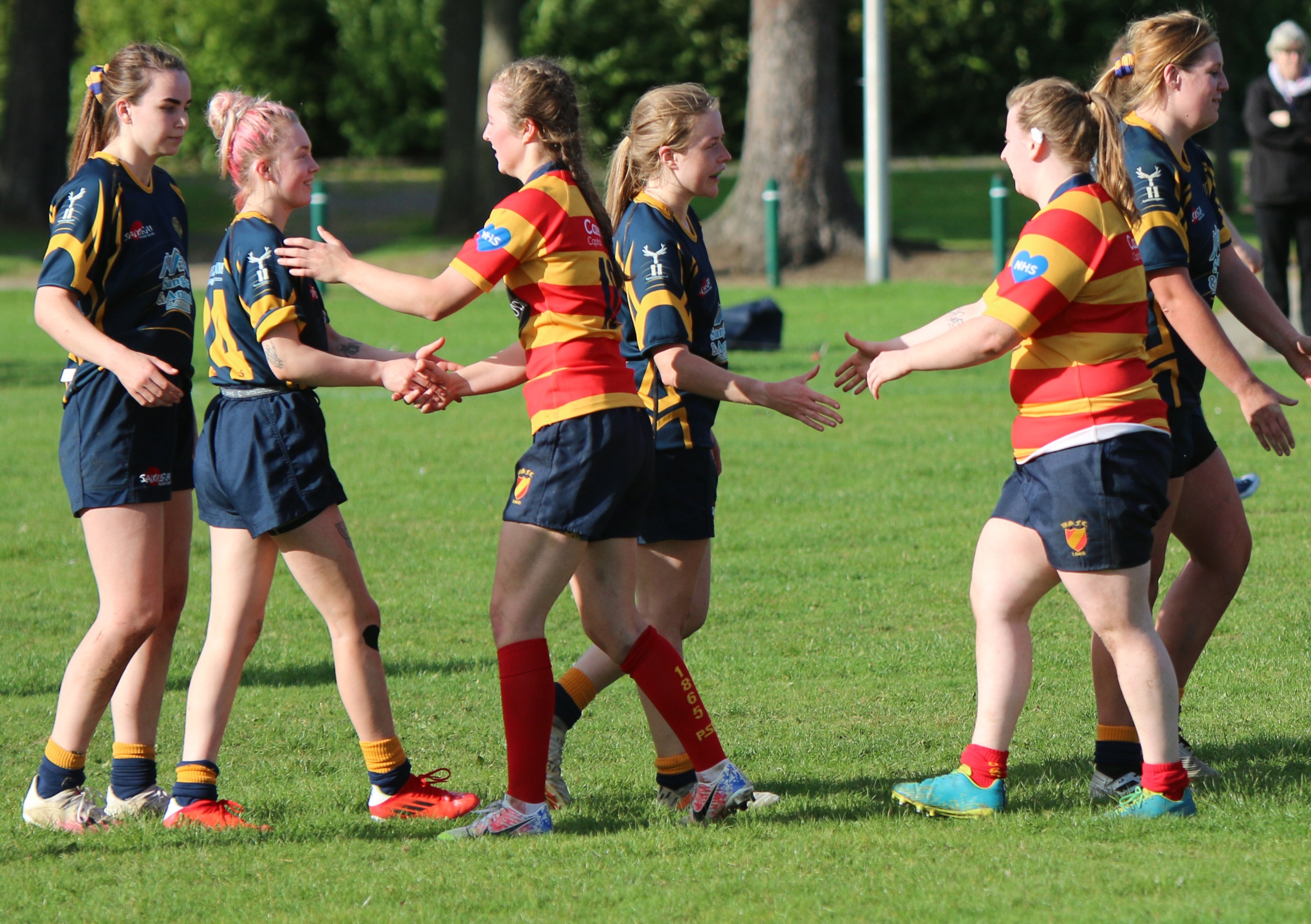 MEN’S LEAGUE FIXTURESUp to and including 29th October 2022					3pm30th October 2022 up to and including 18th February 2023			2pmRemainder of Season 								3pmMEN’S KNOCK OUT CUP FIXTURES (where allowance required for extra time)Up to and including 29th October 2022					3pm30th October 2022 up to and including 18th February 2023			1.30pm19th February 2023 up to and including 25th February 2023			2.30pmRemainder of Season 								3pmWOMEN’S LEAGUE FIXTURESAll seasonWOMEN’S KNOCK OUT CUP FIXTURES (where allowance required for extra time)Up to and including 29th October 2022					2pm30th October 2022 up to and including 25th February 2023			1.30pmRemainder of Season 								2pmKICK-OFF TIMES ON INTERNATIONAL MATCH DAYS -As per NCR 3.3 - Matches taking place on the same day as a home international played by the senior men’s Scotland team shall kick-off no later than 2 hours prior to the international match kick-off.  